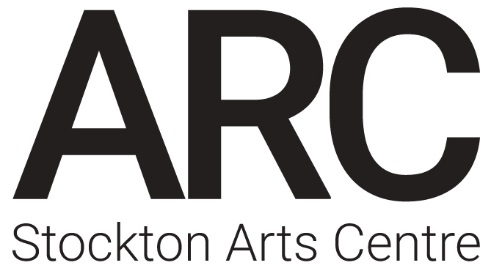 Cinema VolunteerPerson SpecificationSkills & AbilitiesSkills & AbilitiesSkills & Abilities1.1Be confident in speaking to members of the publicEssentialExperienceExperienceExperience2.1Previous experience in volunteer role.Desirable2.2Previous experience in a busy organization.Desirable2.3Experience of working in a public facing role.DesirableKnowledgeKnowledgeKnowledge3.1Knowledge of Cinema.Desirable3.2Knowledge of ARC and the local area.Desirable4. Attitude4. Attitude4. Attitude4.1Highly motivated person with a common sense approach, and a “can do” attitude.Essential4.2Friendly and approachableEssential4.3Enjoys a busy working environment.Essential4.4Flexible and adaptable to change.Essential4.5To be punctual and presentable.Essential